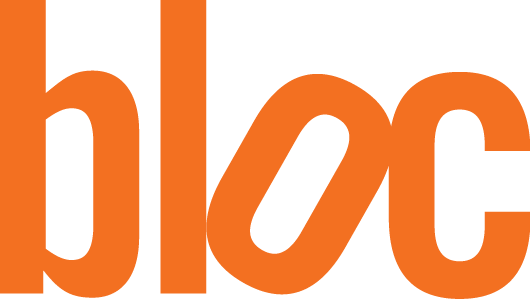 Robby G. Boyer                                            Height: 6’1                                                                            Eyes: Drk Brown						        Hair Color: Blk / Blonde Film Jidenna “Long Live The Chief”                     Dancer				Alonzo WilliamsJidenna “Knickers”		                   Dancer				Alonzo WilliamsGet Up & Dance		                   Dancer		          		LuamFat Joe “So Good” 	                                Dancer				Brian ThomasRadka- “Hey Boy”		                   Dancer				HollywoodLive TelevisionVideo Music Awards (Travis Scott)              Dancer                                                LuamVMAs Video Vanguard Award (Rihanna)    Dancer                                                Tanisha ScottPRINTFlaunt Magazine Issue 137	                   Model				Photographer: Romain StaropoliDANCE Destra Garcia Tour		                   Dancer				Tanisha ScottMichael Jackson Tribute	                   Dancer				Tweetie & Craig Smith   MzMunchies Promo Tour	                   Dancer				Jimmy PageCOMMERCIALS47 NFL Brand                                                Dancer                                                Devaki KironInfiniti Of Bayside Cars		                   Dancer				JudeAsst. WorkBeyoncè “I Am” Tour                               Dance Assistant.                                 Tony MichaelsJLO.                                                               Dance Assistant.                                 Frank Gatson & Danielle PolancoTRAININGBroadway Dance Center, PeridanceSPECIAL SKILLS    Michael Jackson dance moves, Pop and Locking, Waving, Gliding, Acting Ability,